Հ Ա Շ Վ Ե Տ Վ ՈՒ Թ Յ ՈՒ Ն ԳՈՐԾՈՒՂՄԱՆ ԾԱԽՍԵՐԻ ՎԵՐՋՆԱՀԱՇՎԱՐԿԻ ՄԱՍԻՆՄարմնի անվանումը՝ ՀՀ ֆինանսների նախարարությունԳործուղման մասին իրավական ակտի համարը՝ 409-ԱԱնունը, ազգանունը, զբաղեցրած պաշտոնը (մասնագիտությունը)՝ Կարեն Ալավերդյան, Հաշվապահական հաշվառման և աուդիտորական գործունեության կարգավորման, հաշվետվությունների մշտադիտարկման վարչության պետԳործուղման վայրը՝	ք. Մոսկվա, Ռուսաստանի ԴաշնությունԳործուղման ժամկետները՝ 2023թ. սեպտեմբերի 27-30Գործուղման ծախսերի ֆինանսավորման աղբյուրը՝  հրավիրող կողմի միջոցների հաշվին հատուցվող ծախսերը՝ ճանապարհածախս, գիշերավարձ: Հրավիրող կողմ՝ ՌԴ ֆինանսների նախարարությունպետական բյուջեի միջոցների հաշվին հատուցվող ծախսերը՝ օրապահիկ(ՀՀ կառավարության 2005 թվականի դեկտեմբերի 29-ի N 2335-Ն որոշմանը  համապատասխան)(ընդգծել ծախսերի փոխհատուցման տարբերակը)ա. փաստացի կատարված ծախսերը հիմնավորող փաստաթղթերի հիման վրա` դրանցով սահմանված չափով, բայց ոչ ավելի, քան ցանկով նախատեսված չափերը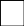 բ. գործուղման անհատական իրավական ակտով տվյալ գործուղման փաստացի կատարված ծախսերի հատուցման պահանջի համաձայն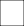 Ծախսի տեսակըԾախսի տեսակըԿարեն ԱլավերդյանԱնուն, ազգանուն2Անուն, ազգանուն3Անուն, ազգանուն…Ընդամենը(հազ. դրամ)Ճանապար- հածախսԱվիածառայության տեսակը(էկոնոմ դաս,բիզնես դաս)-Ճանապար- հածախսԱվիատոմսի  արժեքը(դրամ)-Գիշերա- վարձՎճարը 1 օրվա համար(արտարժույթով)-Գիշերա- վարձՎճարը 1 օրվա համար(դրամ)-Գիշերա- վարձՕրերի քանակը-Գիշերա- վարձԸնդամենը(դրամ)-ՕրապահիկՎճարը 1 օրվա համար(արտարժույթով)86 USDՕրապահիկՎճարը 1 օրվա համար(դրամ)33,833ՕրապահիկՕրերի քանակը4ՕրապահիկԸնդամենը(դրամ)135,332Այլ ծախսերՀակահամաճա- րակային նմուշառումներիվճար-Այլ ծախսերՄուտքիարտոնագրի վճար-Այլ ծախսերԱյլ ծախսեր (նկարագրել)-Ընդամենը ծախսեր(հազ. դրամ)Ընդամենը ծախսեր(հազ. դրամ)135,332